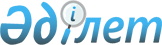 Іле аудандық мәслихатының 2020 жылғы 9 қаңтардағы № 50-226 "Іле ауданының Боралдай кенті және ауылдық округтерінің 2020-2022 жылдарға арналған бюджеттері туралы" шешіміне өзгерістер енгізу туралыАлматы облысы Іле аудандық мәслихатының 2020 жылғы 20 желтоқсандағы № 68-269 шешімі. Алматы облысы Әділет департаментінде 2020 жылы 22 желтоқсанда № 5826 болып тіркелді
      2008 жылғы 4 желтоқсандағы Қазақстан Республикасының Бюджет кодексінің 104-бабының 5-тармағы, 106-бабының 4-тармағына, "Қазақстан Республикасындағы жергілікті мемлекеттік басқару және өзін-өзі басқару туралы" 2001 жылғы 23 қаңтардағы Қазақстан Республикасы Заңының 6-бабының 1-тармағының 1) тармақшасына сәйкес, Іле аудандық мәслихаты ШЕШІМ ҚАБЫЛДАДЫ:
      1. Іле аудандық мәслихатының "Іле ауданының Боралдай кенті және ауылдық округтерінің 2020-2022 жылдарға арналған бюджеттері туралы" 2020 жылғы 9 қаңтардағы № 50-226 (Нормативтік құқықтық актілерді мемлекеттік тіркеу тізілімінде № 5402 тіркелген, 2020 жылдың 28 қаңтарында Қазақстан Республикасы нормативтік құқықтық актілерінің эталондық бақылау банкінде жарияланған) шешіміне келесі өзгерістер енгізілсін:
      көрсетілген шешімнің 1, 2, 3, 4, 6, 9, 10-тармақтары жаңа редакцияда баяндалсын:
       "1. 2020-2022 жылдарға арналған Боралдай кентінің бюджеті тиісінше осы шешімнің 1, 2 және 3-қосымшаларына сәйкес, оның ішінде 2020 жылға келесі көлемдерде бекітілсін:
      1) кірістер 454 081 мың теңге, оның ішінде: 
      салықтық түсімдер 188 837 мың теңге;
      трансферттер түсімі 265 244 мың теңге;
      2) шығындар 503 218 мың теңге;
      3) қаржы активтерімен операциялар бойынша сальдо 0 теңге; 
      4) бюджет тапшылығы (профициті) (-) 49 137 мың теңге; 
      5) бюджет тапшылығын қаржыландыру (профицитін пайдалану) 49 137 мың теңге.";
      "2. 2020-2022 жылдарға арналған Ащыбұлақ ауылдық округінің бюджеті тиісінше осы шешімнің 4, 5 және 6-қосымшаларына сәйкес, оның ішінде 2020 жылға келесі көлемдерде бекітілсін:
      1) кірістер 247 534 мың теңге, оның ішінде: 
      салықтық түсімдері 154 922 мың теңге;
      трансферттер түсімі 92 612 мың теңге;
      2) шығындар 257 320 мың теңге;
      3) қаржы активтерімен операциялар бойынша сальдо 0 теңге; 
      4) бюджет тапшылығы (профициті) (-) 9 786 мың теңге; 
      5) бюджет тапшылығын қаржыландыру (профицитін пайдалану) 9 786 мың теңге.";
      "3. 2020-2022 жылдарға арналған Байсерке ауылдық округінің бюджеті тиісінше осы шешімнің 7, 8 және 9-қосымшаларына сәйкес, оның ішінде 2020 жылға келесі көлемдерде бекітілсін:
      1) кірістер 295 004 мың теңге, оның ішінде: 
      салықтық түсімдері 263 765 мың теңге;
      трансферттер түсімі 31 239 мың теңге;
      2) шығындар 347 402 мың теңге;
      3) қаржы активтерімен операциялар бойынша сальдо 0 теңге; 
      4) бюджет тапшылығы (профициті) (-) 52 398 мың теңге; 
      5) бюджет тапшылығын қаржыландыру (профицитін пайдалану) 52 398 мың теңге.";
      "4. 2020-2022 жылдарға арналған Жетіген ауылдық округінің бюджеті тиісінше осы шешімнің 10, 11 және 12-қосымшаларына сәйкес, оның ішінде 2020 жылға келесі көлемдерде бекітілсін:
      1) кірістер 170 492 мың теңге, оның ішінде: 
      салықтық түсімдері 81 328 мың теңге;
      трансферттер түсімі 89 164 мың теңге;
      2) шығындар 185 840 мың теңге;
      3) қаржы активтерімен операциялар бойынша сальдо 0 теңге; 
      4) бюджет тапшылығы (профициті) (-) 15 348 мың теңге; 
      5) бюджет тапшылығын қаржыландыру (профицитін пайдалану) 15 348 мың теңге.";
       "6. 2020-2022 жылдарға арналған Қараой ауылдық округінің бюджеті тиісінше осы шешімнің 16, 17 және 18 -қосымшаларына сәйкес, оның ішінде 2020 жылға келесі көлемдерде бекітілсін:
      1) кірістер 259 634 мың теңге, оның ішінде: 
      салықтық түсімдері 49 569 мың теңге;
      трансферттер түсімі 210 065 мың теңге;
      2) шығындар 268 529 мың теңге;
      3) қаржы активтерімен операциялар бойынша сальдо 0 теңге; 
      4) бюджет тапшылығы (профициті) (-) 8 895 мың теңге; 
      5) бюджет тапшылығын қаржыландыру (профицитін пайдалану) 8 895 мың теңге.";
       "9. 2020-2022 жылдарға арналған Чапаев ауылдық округінің бюджеті тиісінше осы шешімнің 25, 26 және 27-қосымшаларына сәйкес, оның ішінде 2020 жылға келесі көлемдерде бекітілсін:
      1) кірістер 165 571 мың теңге, оның ішінде: 
      салықтық түсімдері 35 299 мың теңге;
      трансферттер түсімі 130 272 мың теңге;
      2) шығындар 173 173 мың теңге;
      3) қаржы активтерімен операциялар бойынша сальдо 0 теңге; 
      4) бюджет тапшылығы (профициті) (-) 7 602 мың теңге; 
      5) бюджет тапшылығын қаржыландыру (профицитін пайдалану) 7 602 мың теңге.";
      "10. 2020-2022 жылдарға арналған Энергетический ауылдық округінің бюджеті тиісінше осы шешімнің 28, 29 және 30-қосымшаларына сәйкес, оның ішінде 2020 жылға келесі көлемдерде бекітілсін:
      1) кірістер 306 847 мың теңге, оның ішінде: 
      салықтық түсімдері 262 174 мың теңге;
      трансферттер түсімі 44 673 мың теңге;
      2) шығындар 345 495 мың теңге;
      3) қаржы активтерімен операциялар бойынша сальдо 0 теңге; 
      4) бюджет тапшылығы (профициті) (-) 38 648 мыңтеңге; 
      5) бюджет тапшылығын қаржыландыру (профицитін пайдалану) 38 648 мың теңге.".
      2. Көрсетілген шешімнің 1, 4, 7, 10, 16, 25, 28-қосымшалары тиісінше осы шешімнің 1, 2, 3, 4, 5, 6, 7-қосымшаларына сәйкес жаңа редакцияда баяндалсын.
      3. Осы шешімнің орындалуын бақылау Іле аудандық мәслихатының "Бюджет, әлеуметтік-экономикалық даму, көлік, құрылыс, байланыс, өнеркәсіп, ауыл шаруашылығы, жер қатынастары және кәсіпкерлік мәселелері жөніндегі" тұрақты комиссиясына жүктелсін.
      4. Осы шешім 2020 жылдың 1 қаңтарынан бастап қолданысқа енгізіледі. Боралдай кентінің 2020 жылға арналған бюджеті  Ащыбұлақ ауылдық округінің 2020 жылға арналған бюджеті Байсерке ауылдық округінің 2020 жылға арналған бюджеті Жетыген ауылдық округінің 2020 жылға арналған бюджеті Қараой ауылдық округінің 2020 жылға арналған бюджеті Чапаев ауылдық округінің 2020 жылға арналған бюджеті Энергетический ауылдық округінің 2020 жылға арналған бюджеті
					© 2012. Қазақстан Республикасы Әділет министрлігінің «Қазақстан Республикасының Заңнама және құқықтық ақпарат институты» ШЖҚ РМК
				
      Іле аудандық мәслихатының сессия төрағасы

Ж. Бейсембаев

      Іле аудандық мәслихатының сессия төрағасы

Е. Турумбетов
Іле аудандық мәслихаты 2020 жылғы 20 желтоқсандағы № 68-269 шешіміне 1-қосымшаІле аудандық мәслихатының 2020 жылғы 9 қаңтардағы № 50-226 шешіміне 1-қосымша
Санаты
Санаты
Санаты
Санаты
Санаты
Сомасы (мың теңге)
Сыныбы
Сыныбы
Сыныбы
Сыныбы
Сомасы (мың теңге)
Ішкі сыныбы
Ішкі сыныбы
Ішкі сыныбы
Ішкі сыныбы
Сомасы (мың теңге)
Атауы
Атауы
Атауы
Сомасы (мың теңге)
І. Кірістер
454 081
1
Салықтық түсімдер
188 837
01
Табыс салығы
124 924
2
Жеке табыс салығы
124 924
04
Меншiкке салынатын салықтар
62 906
1
Мүлiкке салынатын салықтар
6 545
3
Жер салығы
8 180
4
Көлiк құралдарына салынатын салық
48 181
05
Тауарларға, жұмыстарға және қызметтерге салынатын iшкi салықтар
1 007
4
Кәсiпкерлiк және кәсiби қызметтi жүргiзгенi үшiн алынатын алымдар
1 007
4
Трансферттер түсімі
265 244
02
Мемлекеттiк басқарудың жоғары тұрған органдарынан түсетiн трансферттер
265 244
3
Аудандардың (облыстық маңызы бар қаланың) бюджетінен трансферттер
265 244
Функционалдық топ
Функционалдық топ
Функционалдық топ
Функционалдық топ
Функционалдық топ
Функционалдық топ
Сомасы (мың теңге)
Кіші функция
Кіші функция
Кіші функция
Кіші функция
Кіші функция
Сомасы (мың теңге)
Бюджеттік бағдарламалардың әкімшісі
Бюджеттік бағдарламалардың әкімшісі
Бюджеттік бағдарламалардың әкімшісі
Бюджеттік бағдарламалардың әкімшісі
Бюджеттік бағдарламалардың әкімшісі
Сомасы (мың теңге)
Бағдарлама
Бағдарлама
Бағдарлама
Бағдарлама
Бағдарлама
Сомасы (мың теңге)
Атауы
Атауы
Атауы
Атауы
Сомасы (мың теңге)
ІІ. Шығыстар
503 218
1
Жалпы сипаттағы мемлекеттiк қызметтер 
105 092
1
Мемлекеттiк басқарудың жалпы функцияларын орындайтын өкiлдi, атқарушы және басқа органдар
105 092
124
Аудандық маңызы бар қала, ауыл, кент, ауылдық округ әкімінің аппараты
105 092
001
Аудандық маңызы бар қала, ауыл, кент, ауылдық округ әкімінің қызметін қамтамасыз ету жөніндегі қызметтер
45 854
022
Мемлекеттік органның күрделі шығыстары
59 128
4
Бiлiм беру
247 400
1
Мектепке дейiнгi тәрбие және оқыту
246 200
124
Аудандық маңызы бар қала, ауыл, кент, ауылдық округ әкімінің аппараты
246 200
004
Мектепке дейінгі тәрбиелеу және оқыту және мектепке дейінгі тәрбиелеу және оқыту ұйымдарында медициналық қызмет көрсетуді ұйымдастыру
246 200
2
Бастауыш, негізгі орта және жалпы орта білім беру
1 200
124
Аудандық маңызы бар қала, ауыл, кент, ауылдық округ әкімінің аппараты
1 200
005
Ауылдық жерлерде балаларды мектепке дейін тегін алып баруды және кері алып келуді ұйымдастыру
1 200
7
Тұрғын үй-коммуналдық шаруашылық
86 879
2
Коммуналдық шаруашылық
4 293
124
Аудандық маңызы бар қала, ауыл, кент, ауылдық округ әкімінің аппараты
4 293
014
Елді мекендерді сумен жабдықтауды ұйымдастыру
4 293
3
Елді-мекендерді көркейту
82 586
124
Аудандық маңызы бар қала, ауыл, кент, ауылдық округ әкімінің аппараты
82 586
008
Елді мекендердегі көшелерді жарықтандыру
24 095
009
Елді мекендердің санитариясын қамтамасыз ету
8 224
011
Елді мекендерді абаттандыру мен көгалдандыру
50 267
8
Мәдениет, спорт, туризм және ақпараттық кеңістiк
2 100
1
Мәдениет саласындағы қызмет
2 100
124
Аудандық маңызы бар қала, ауыл, кент, ауылдық округ әкімінің аппараты
2 100
006
Жергілікті деңгейде мәдени-демалыс жұмысын қолдау
2 100
12
Көлiк және коммуникация
33 604
1
Автомобиль көлiгi
33 604
124
Аудандық маңызы бар қала, ауыл, кент, ауылдық округ әкімінің аппараты
33 604
013
Аудандық маңызы бар қалаларда, ауылдарда, кенттерде, ауылдық округтерде автомобиль жолдарының жұмыс істеуін қамтамасыз ету
33 604
13
Басқалар
27 929
9
Басқалар
27 929
124
Аудандық маңызы бар қала, ауыл, кент, ауылдық округ әкімінің аппараты
27 929
040
Өңірлерді дамытудың 2025 жылға дейінгі мемлекеттік бағдарламасы шеңберінде өңірлерді экономикалық дамытуға жәрдемдесу бойынша шараларды іске асыруға ауылдық елді мекендерді жайластыруды шешуге арналған іс-шараларды іске асыру
27 929
15
Трансферттер
214
1
Трансферттер
214
124
Аудандық маңызы бар қала, ауыл, кент, ауылдық округ әкімінің аппараты
214
048
Пайдаланылмаған (толық пайдаланылмаған) нысаналы трансферттерді қайтару
214
Санаты
Санаты
Санаты
Санаты
Санаты
Сомасы (мың теңге)
Сыныбы
Сыныбы
Сыныбы
Сыныбы
Сомасы (мың теңге)
Ішкі сыныбы
Ішкі сыныбы
Ішкі сыныбы
Ішкі сыныбы
Сомасы (мың теңге)
Атауы
Атауы
Атауы
Сомасы (мың теңге)
5
Бюджеттік кредиттерді өтеу
0
01
Бюджеттік кредиттерді өтеу
0
1
Мемлекеттік бюджеттен берілген бюджеттік кредиттерді өтеу
0
Санаты
Санаты
Санаты
Санаты
Санаты
Сомасы (мың теңге)
Сыныбы
Сыныбы
Сыныбы
Сыныбы
Сомасы (мың теңге)
Ішкі сыныбы
Ішкі сыныбы
Ішкі сыныбы
Ішкі сыныбы
Сомасы (мың теңге)
Атауы
Атауы
Атауы
Сомасы (мың теңге)
6
Мемлекеттің қаржы активтерін сатудан түсетін түсімдер
0
01
Мемлекеттің қаржы активтерін сатудан түсетін түсімдер
0
1
Қаржы активтерін ел ішінде сатудан түсетін түсімдер
0
Санаты
Санаты
Санаты
Санаты
Санаты
Сомасы (мың теңге)
Сыныбы
Сыныбы
Сыныбы
Сыныбы
Сомасы (мың теңге)
Ішкі сыныбы
Ішкі сыныбы
Ішкі сыныбы
Ішкі сыныбы
Сомасы (мың теңге)
Атауы
Атауы
Атауы
Сомасы (мың теңге)
V. Бюджет тапшылығы (профициті) 
-49 137
VI. Бюджет тапшылығын қаржыландыру (профицитін пайдалану)
49 137
8
Бюджет қаражатының пайдаланылатын қалдықтары
49 137
01
Бюджет қаражаты қалдықтары
49 137
1
Бюджет қаражатының бос қалдықтары
49 137
Функционалдық топ
Функционалдық топ
Функционалдық топ
Функционалдық топ
Функционалдық топ
Функционалдық топ
Сомасы (мың теңге)
Кіші функция
Кіші функция
Кіші функция
Кіші функция
Кіші функция
Сомасы (мың теңге)
Бюджеттік бағдарламалардың әкімшісі
Бюджеттік бағдарламалардың әкімшісі
Бюджеттік бағдарламалардың әкімшісі
Бюджеттік бағдарламалардың әкімшісі
Бюджеттік бағдарламалардың әкімшісі
Сомасы (мың теңге)
Бағдарлама
Бағдарлама
Бағдарлама
Бағдарлама
Бағдарлама
Сомасы (мың теңге)
Атауы
Атауы
Атауы
Сомасы (мың теңге)
16
Қарыздарды өтеу
0
1
Қарыздарды өтеу
0
124
Аудандық маңызы бар қала, ауыл, кент, ауылдық округ әкімінің аппараты
0
054
Аудандық (облыстық маңызы бар қаланың) бюджетінен бөлінген нысыналы мақсатқа сай пайдаланылмаған кредиттерді қайтару
0Іле аудандық мәслихаты 2020 жылғы 20 желтоқсандағы № 68-269 шешіміне 2-қосымшаІле аудандық мәслихатының 2020 жылғы 9 қаңтардағы № 50-226 шешіміне 4-қосымша
Санаты
Санаты
Санаты
Санаты
Санаты
Сомасы (мың теңге)
Сыныбы
Сыныбы
Сыныбы
Сыныбы
Сомасы (мың теңге)
Ішкі сыныбы
Ішкі сыныбы
Ішкі сыныбы
Ішкі сыныбы
Сомасы (мың теңге)
Атауы
Атауы
Атауы
Сомасы (мың теңге)
І. Кірістер
247 534
1
Салықтық түсімдер
154 922
01
Табыс салығы
63 329
2
Жеке табыс салығы
63 329
04
Меншiкке салынатын салықтар
89 985
1
Мүлiкке салынатын салықтар
5 517
3
Жер салығы
11 800
4
Көлiк құралдарына салынатын салық
72 668
05
Тауарларға, жұмыстарға және қызметтерге салынатын iшкi салықтар
1 608
4
Кәсiпкерлiк және кәсiби қызметтi жүргiзгенi үшiн алынатын алымдар
1 608
4
Трансферттер түсімі
92 612
02
Мемлекеттiк басқарудың жоғары тұрған органдарынан түсетiн трансферттер
92 612
3
Аудандардың (облыстық маңызы бар қаланың) бюджетінен трансферттер
92 612
Функционалдық топ
Функционалдық топ
Функционалдық топ
Функционалдық топ
Функционалдық топ
Функционалдық топ
Сомасы (мың теңге)
Кіші функция
Кіші функция
Кіші функция
Кіші функция
Кіші функция
Сомасы (мың теңге)
Бюджеттік бағдарламалардың әкімшісі
Бюджеттік бағдарламалардың әкімшісі
Бюджеттік бағдарламалардың әкімшісі
Бюджеттік бағдарламалардың әкімшісі
Бюджеттік бағдарламалардың әкімшісі
Сомасы (мың теңге)
Бағдарлама
Бағдарлама
Бағдарлама
Бағдарлама
Бағдарлама
Сомасы (мың теңге)
Атауы
Атауы
Атауы
Атауы
Сомасы (мың теңге)
ІІ. Шығыстар
257 320
1
Жалпы сипаттағы мемлекеттiк қызметтер 
46 408
1
Мемлекеттiк басқарудың жалпы функцияларын орындайтын өкiлдi, атқарушы және басқа органдар
46 408
124
Аудандық маңызы бар қала, ауыл, кент, ауылдық округ әкімінің аппараты
46 408
001
Аудандық маңызы бар қала, ауыл, кент, ауылдық округ әкімінің қызметін қамтамасыз ету жөніндегі қызметтер
46 220
022
Мемлекеттік органның күрделі шығыстары
188
4
Бiлiм беру
95 389
1
Мектепке дейiнгi тәрбие және оқыту
71 601
124
Аудандық маңызы бар қала, ауыл, кент, ауылдық округ әкімінің аппараты
71 601
004
Мектепке дейінгі тәрбиелеу және оқыту және мектепке дейінгі тәрбиелеу және оқыту ұйымдарында медициналық қызмет көрсетуді ұйымдастыру
71 601
2
Бастауыш, негізгі орта және жалпы орта білім беру
23 788
124
Аудандық маңызы бар қала, ауыл, кент, ауылдық округ әкімінің аппараты
23 788
005
Ауылдық жерлерде балаларды мектепке дейін тегін алып баруды және кері алып келуді ұйымдастыру
23 788
7
Тұрғын үй-коммуналдық шаруашылық
33 396
3
Елді-мекендерді көркейту
33 396
124
Аудандық маңызы бар қала, ауыл, кент, ауылдық округ әкімінің аппараты
33 396
008
Елді мекендердегі көшелерді жарықтандыру
6 740
009
Елді мекендердің санитариясын қамтамасыз ету
3 016
011
Елді мекендерді абаттандыру мен көгалдандыру
23 640
8
Мәдениет, спорт, туризм және ақпараттық кеңістiк
1 950
1
Мәдениет саласындағы қызмет
1 950
124
Аудандық маңызы бар қала, ауыл, кент, ауылдық округ әкімінің аппараты
1 950
006
Жергілікті деңгейде мәдени-демалыс жұмысын қолдау
1 950
12
Көлiк және коммуникация
9 000
1
Автомобиль көлiгi
9 000
124
Аудандық маңызы бар қала, ауыл, кент, ауылдық округ әкімінің аппараты
9 000
013
Аудандық маңызы бар қалаларда, ауылдарда, кенттерде, ауылдық округтерде автомобиль жолдарының жұмыс істеуін қамтамасыз ету
9 000
13
Басқалар
24 876
9
Басқалар
24 876
124
Аудандық маңызы бар қала, ауыл, кент, ауылдық округ әкімінің аппараты
24 876
040
Өңірлерді дамытудың 2025 жылға дейінгі мемлекеттік бағдарламасы шеңберінде өңірлерді экономикалық дамытуға жәрдемдесу бойынша шараларды іске асыруға ауылдық елді мекендерді жайластыруды шешуге арналған іс-шараларды іске асыру
24 876
15
Трансферттер
46 301
1
Трансферттер
46 301
124
Аудандық маңызы бар қала, ауыл, кент, ауылдық округ әкімінің аппараты
46 301
043
Бюджеттік алып қоюлар
46 301
Санаты
Санаты
Санаты
Санаты
Санаты
Сомасы (мың теңге)
Сыныбы
Сыныбы
Сыныбы
Сыныбы
Сомасы (мың теңге)
Ішкі сыныбы
Ішкі сыныбы
Ішкі сыныбы
Ішкі сыныбы
Сомасы (мың теңге)
Атауы
Атауы
Атауы
Сомасы (мың теңге)
5
Бюджеттік кредиттерді өтеу
0
01
Бюджеттік кредиттерді өтеу
0
1
Мемлекеттік бюджеттен берілген бюджеттік кредиттерді өтеу
0
Санаты
Санаты
Санаты
Санаты
Санаты
Сомасы (мың теңге)
Сыныбы
Сыныбы
Сыныбы
Сыныбы
Сомасы (мың теңге)
Ішкі сыныбы
Ішкі сыныбы
Ішкі сыныбы
Ішкі сыныбы
Сомасы (мың теңге)
Атауы
Атауы
Атауы
Сомасы (мың теңге)
6
Мемлекеттің қаржы активтерін сатудан түсетін түсімдер
0
01
Мемлекеттің қаржы активтерін сатудан түсетін түсімдер
0
1
Қаржы активтерін ел ішінде сатудан түсетін түсімдер
0
Санаты
Санаты
Санаты
Санаты
Санаты
Сомасы (мың теңге)
Сыныбы
Сыныбы
Сыныбы
Сыныбы
Сомасы (мың теңге)
Ішкі сыныбы
Ішкі сыныбы
Ішкі сыныбы
Ішкі сыныбы
Сомасы (мың теңге)
Атауы
Атауы
Атауы
Сомасы (мың теңге)
V. Бюджет тапшылығы (профициті) 
-9 786
VI. Бюджет тапшылығын қаржыландыру (профицитін пайдалану)
9 786
8
Бюджет қаражатының пайдаланылатын қалдықтары
9 786
01
Бюджет қаражаты қалдықтары
9 786
1
Бюджет қаражатының бос қалдықтары
9 786
Функционалдық топ
Функционалдық топ
Функционалдық топ
Функционалдық топ
Функционалдық топ
Функционалдық топ
Сомасы (мың теңге)
Кіші функция
Кіші функция
Кіші функция
Кіші функция
Кіші функция
Сомасы (мың теңге)
Бюджеттік бағдарламалардың әкімшісі
Бюджеттік бағдарламалардың әкімшісі
Бюджеттік бағдарламалардың әкімшісі
Бюджеттік бағдарламалардың әкімшісі
Бюджеттік бағдарламалардың әкімшісі
Сомасы (мың теңге)
Бағдарлама
Бағдарлама
Бағдарлама
Бағдарлама
Бағдарлама
Сомасы (мың теңге)
Атауы
Атауы
Атауы
Атауы
Сомасы (мың теңге)
16
Қарыздарды өтеу
0
1
Қарыздарды өтеу
0
124
Аудандық маңызы бар қала, ауыл, кент, ауылдық округ әкімінің аппараты
0
054
Аудандық (облыстық маңызы бар қаланың) бюджетінен бөлінген нысыналы мақсатқа сай пайдаланылмаған кредиттерді қайтару
0Іле аудандық мәслихаты 2020 жылғы 20 желтоқсандағы № 68-269 шешіміне 3-қосымшаІле аудандық мәслихатының 2020 жылғы 9 қаңтардағы № 50-226 шешіміне 7-қосымша
Санаты
Санаты
Санаты
Санаты
Санаты
Сомасы (мың теңге)
Сыныбы
Сыныбы
Сыныбы
Сыныбы
Сомасы (мың теңге)
Ішкі сыныбы
Ішкі сыныбы
Ішкі сыныбы
Ішкі сыныбы
Сомасы (мың теңге)
Атауы
Атауы
Атауы
Сомасы (мың теңге)
І. Кірістер
295 004
1
Салықтық түсімдер
263 765
01
Табыс салығы
117 262
2
Жеке табыс салығы
117 262
04
Меншiкке салынатын салықтар
138 319
1
Мүлiкке салынатын салықтар
5 352
3
Жер салығы
19 572
4
Көлiк құралдарына салынатын салық
113 395
05
Тауарларға, жұмыстарға және қызметтерге салынатын iшкi салықтар
8 184
4
Кәсiпкерлiк және кәсiби қызметтi жүргiзгенi үшiн алынатын алымдар
8 184
4
Трансферттер түсімі
31 239
02
Мемлекеттiк басқарудың жоғары тұрған органдарынан түсетiн трансферттер
31 239
3
Аудандардың (облыстық маңызы бар қаланың) бюджетінен трансферттер
31 239
Функционалдық топ
Функционалдық топ
Функционалдық топ
Функционалдық топ
Функционалдық топ
Функционалдық топ
Сомасы (мың теңге)
Кіші функция
Кіші функция
Кіші функция
Кіші функция
Кіші функция
Сомасы (мың теңге)
Бюджеттік бағдарламалардың әкімшісі
Бюджеттік бағдарламалардың әкімшісі
Бюджеттік бағдарламалардың әкімшісі
Бюджеттік бағдарламалардың әкімшісі
Бюджеттік бағдарламалардың әкімшісі
Сомасы (мың теңге)
Бағдарлама
Бағдарлама
Бағдарлама
Бағдарлама
Бағдарлама
Сомасы (мың теңге)
Атауы
Атауы
Атауы
Атауы
Сомасы (мың теңге)
ІІ. Шығыстар
347 402
1
Жалпы сипаттағы мемлекеттiк қызметтер 
49 812
1
Мемлекеттiк басқарудың жалпы функцияларын орындайтын өкiлдi, атқарушы және басқа органдар
49 812
124
Аудандық маңызы бар қала, ауыл, кент, ауылдық округ әкімінің аппараты
49 812
001
Аудандық маңызы бар қала, ауыл, кент, ауылдық округ әкімінің қызметін қамтамасыз ету жөніндегі қызметтер
49 234
022
Мемлекеттік органның күрделі шығыстары
578
4
Бiлiм беру
59 226
1
Мектепке дейiнгi тәрбие және оқыту
55 021
124
Аудандық маңызы бар қала, ауыл, кент, ауылдық округ әкімінің аппараты
55 021
004
Мектепке дейінгі тәрбиелеу және оқыту және мектепке дейінгі тәрбиелеу және оқыту ұйымдарында медициналық қызмет көрсетуді ұйымдастыру
55 021
2
Бастауыш, негізгі орта және жалпы орта білім беру
4 205
124
Аудандық маңызы бар қала, ауыл, кент, ауылдық округ әкімінің аппараты
4 205
005
Ауылдық жерлерде балаларды мектепке дейін тегін алып баруды және кері алып келуді ұйымдастыру
4 205
7
Тұрғын үй-коммуналдық шаруашылық
107 514
2
Коммуналдық шаруашылық
25 963
124
Аудандық маңызы бар қала, ауыл, кент, ауылдық округ әкімінің аппараты
25 963
014
Елді мекендерді сумен жабдықтауды ұйымдастыру
25 963
3
Елді-мекендерді көркейту
81 551
124
Аудандық маңызы бар қала, ауыл, кент, ауылдық округ әкімінің аппараты
81 551
008
Елді мекендердегі көшелерді жарықтандыру
32 215
009
Елді мекендердің санитариясын қамтамасыз ету
3 224
011
Елді мекендерді абаттандыру мен көгалдандыру
46 112
8
Мәдениет, спорт, туризм және ақпараттық кеңістiк
1 700
1
Мәдениет саласындағы қызмет
1 700
124
Аудандық маңызы бар қала, ауыл, кент, ауылдық округ әкімінің аппараты
1 700
006
Жергілікті деңгейде мәдени-демалыс жұмысын қолдау
1 700
12
Көлiк және коммуникация
23 119
1
Автомобиль көлiгi
23 119
124
Аудандық маңызы бар қала, ауыл, кент, ауылдық округ әкімінің аппараты
23 119
013
Аудандық маңызы бар қалаларда, ауылдарда, кенттерде, ауылдық округтерде автомобиль жолдарының жұмыс істеуін қамтамасыз ету
23 119
13
Басқалар
27 693
9
Басқалар
27 693
124
Аудандық маңызы бар қала, ауыл, кент, ауылдық округ әкімінің аппараты
27 693
040
Өңірлерді дамытудың 2025 жылға дейінгі мемлекеттік бағдарламасы шеңберінде өңірлерді экономикалық дамытуға жәрдемдесу бойынша шараларды іске асыруға ауылдық елді мекендерді жайластыруды шешуге арналған іс-шараларды іске асыру
27 693
15
Трансферттер
78 338
1
Трансферттер
78 338
124
Аудандық маңызы бар қала, ауыл, кент, ауылдық округ әкімінің аппараты
78 338
043
Бюджеттік алып қоюлар
78 335
048
Пайдаланылмаған (толық пайдаланылмаған) нысаналы трансферттерді қайтару
3
Санаты
Санаты
Санаты
Санаты
Санаты
Сомасы (мың теңге)
Сыныбы
Сыныбы
Сыныбы
Сыныбы
Сомасы (мың теңге)
Ішкі сыныбы
Ішкі сыныбы
Ішкі сыныбы
Ішкі сыныбы
Сомасы (мың теңге)
Атауы
Атауы
Атауы
Сомасы (мың теңге)
5
Бюджеттік кредиттерді өтеу
0
01
Бюджеттік кредиттерді өтеу
0
1
Мемлекеттік бюджеттен берілген бюджеттік кредиттерді өтеу
0
Санаты
Санаты
Санаты
Санаты
Санаты
Сомасы (мың теңге)
Сыныбы
Сыныбы
Сыныбы
Сыныбы
Сомасы (мың теңге)
Ішкі сыныбы
Ішкі сыныбы
Ішкі сыныбы
Ішкі сыныбы
Сомасы (мың теңге)
Атауы
Атауы
Атауы
Сомасы (мың теңге)
6
Мемлекеттің қаржы активтерін сатудан түсетін түсімдер
0
01
Мемлекеттің қаржы активтерін сатудан түсетін түсімдер
0
1
Қаржы активтерін ел ішінде сатудан түсетін түсімдер
0
Санаты
Санаты
Санаты
Санаты
Санаты
Сомасы (мың теңге)
Сыныбы
Сыныбы
Сыныбы
Сыныбы
Сомасы (мың теңге)
Ішкі сыныбы
Ішкі сыныбы
Ішкі сыныбы
Ішкі сыныбы
Сомасы (мың теңге)
Атауы
Атауы
Атауы
Сомасы (мың теңге)
V. Бюджет тапшылығы (профициті) 
-52 398
VI. Бюджет тапшылығын қаржыландыру (профицитін пайдалану)
52 398
8
Бюджет қаражатының пайдаланылатын қалдықтары
52 398
01
Бюджет қаражаты қалдықтары
52 398
1
Бюджет қаражатының бос қалдықтары
52 398
Функционалдық топ
Функционалдық топ
Функционалдық топ
Функционалдық топ
Функционалдық топ
Функционалдық топ
Сомасы (мың теңге)
Кіші функция
Кіші функция
Кіші функция
Кіші функция
Кіші функция
Сомасы (мың теңге)
Бюджеттік бағдарламалардың әкімшісі
Бюджеттік бағдарламалардың әкімшісі
Бюджеттік бағдарламалардың әкімшісі
Бюджеттік бағдарламалардың әкімшісі
Бюджеттік бағдарламалардың әкімшісі
Сомасы (мың теңге)
Бағдарлама
Бағдарлама
Бағдарлама
Бағдарлама
Бағдарлама
Сомасы (мың теңге)
Атауы
Атауы
Атауы
Атауы
Сомасы (мың теңге)
16
Қарыздарды өтеу
0
1
Қарыздарды өтеу
0
124
Аудандық маңызы бар қала, ауыл, кент, ауылдық округ әкімінің аппараты
0
054
Аудандық (облыстық маңызы бар қаланың) бюджетінен бөлінген нысыналы мақсатқа сай пайдаланылмаған кредиттерді қайтару
0Іле аудандық мәслихаты 2020 жылғы 20 желтоқсандағы № 68-269 шешіміне 4-қосымшаІле аудандық мәслихатының 2020 жылғы 9 қаңтардағы № 50-226 шешіміне 10-қосымша
Санаты
Санаты
Санаты
Санаты
Санаты
Сомасы (мың теңге)
Сыныбы
Сыныбы
Сыныбы
Сыныбы
Сомасы (мың теңге)
Ішкі сыныбы
Ішкі сыныбы
Ішкі сыныбы
Ішкі сыныбы
Сомасы (мың теңге)
Атауы
Атауы
Атауы
Сомасы (мың теңге)
І. Кірістер
170 492
1
Салықтық түсімдер
81 328
01
Табыс салығы
29 131
2
Жеке табыс салығы
29 131
04
Меншiкке салынатын салықтар
51 944
1
Мүлiкке салынатын салықтар
3 677
3
Жер салығы
12 000
4
Көлiк құралдарына салынатын салық
36 267
05
Тауарларға, жұмыстарға және қызметтерге салынатын iшкi салықтар
253
4
Кәсiпкерлiк және кәсiби қызметтi жүргiзгенi үшiн алынатын алымдар
253
4
Трансферттер түсімі
89 164
02
Мемлекеттiк басқарудың жоғары тұрған органдарынан түсетiн трансферттер
89 164
3
Аудандардың (облыстық маңызы бар қаланың) бюджетінен трансферттер
89 164
Функционалдық топ
Функционалдық топ
Функционалдық топ
Функционалдық топ
Функционалдық топ
Функционалдық топ
Сомасы (мың теңге)
Кіші функция
Кіші функция
Кіші функция
Кіші функция
Кіші функция
Сомасы (мың теңге)
Бюджеттік бағдарламалардың әкімшісі
Бюджеттік бағдарламалардың әкімшісі
Бюджеттік бағдарламалардың әкімшісі
Бюджеттік бағдарламалардың әкімшісі
Бюджеттік бағдарламалардың әкімшісі
Сомасы (мың теңге)
Бағдарлама
Бағдарлама
Бағдарлама
Бағдарлама
Бағдарлама
Сомасы (мың теңге)
Атауы
Атауы
Атауы
Атауы
Сомасы (мың теңге)
ІІ. Шығыстар
185 840
1
Жалпы сипаттағы мемлекеттiк қызметтер 
46 531
1
Мемлекеттiк басқарудың жалпы функцияларын орындайтын өкiлдi, атқарушы және басқа органдар
46 531
124
Аудандық маңызы бар қала, ауыл, кент, ауылдық округ әкімінің аппараты
46 531
001
Аудандық маңызы бар қала, ауыл, кент, ауылдық округ әкімінің қызметін қамтамасыз ету жөніндегі қызметтер
46 421
022
Мемлекеттік органның күрделі шығыстары
110
4
Бiлiм беру
68 369
1
Мектепке дейiнгi тәрбие және оқыту
60 877
124
Аудандық маңызы бар қала, ауыл, кент, ауылдық округ әкімінің аппараты
60 877
004
Мектепке дейінгі тәрбиелеу және оқыту және мектепке дейінгі тәрбиелеу және оқыту ұйымдарында медициналық қызмет көрсетуді ұйымдастыру
60 877
2
Бастауыш, негізгі орта және жалпы орта білім беру
7 492
124
Аудандық маңызы бар қала, ауыл, кент, ауылдық округ әкімінің аппараты
7 492
005
Ауылдық жерлерде балаларды мектепке дейін тегін алып баруды және кері алып келуді ұйымдастыру
7 492
7
Тұрғын үй-коммуналдық шаруашылық
42 709
2
Коммуналдық шаруашылық
16 643
124
Аудандық маңызы бар қала, ауыл, кент, ауылдық округ әкімінің аппараты
16 643
014
Елді мекендерді сумен жабдықтауды ұйымдастыру
16 643
3
Елді-мекендерді көркейту
26 066
124
Аудандық маңызы бар қала, ауыл, кент, ауылдық округ әкімінің аппараты
26 066
008
Елді мекендердегі көшелерді жарықтандыру
7 130
009
Елді мекендердің санитариясын қамтамасыз ету
2 496
011
Елді мекендерді абаттандыру мен көгалдандыру
16 440
8
Мәдениет, спорт, туризм және ақпараттық кеңістiк
1 027
1
Мәдениет саласындағы қызмет
1 027
124
Аудандық маңызы бар қала, ауыл, кент, ауылдық округ әкімінің аппараты
1 027
006
Жергілікті деңгейде мәдени-демалыс жұмысын қолдау
1 027
12
Көлiк және коммуникация
7 500
1
Автомобиль көлiгi
7 500
124
Аудандық маңызы бар қала, ауыл, кент, ауылдық округ әкімінің аппараты
7 500
013
Аудандық маңызы бар қалаларда, ауылдарда, кенттерде, ауылдық округтерде автомобиль жолдарының жұмыс істеуін қамтамасыз ету
7 500
13
Басқалар
19 650
9
Басқалар
19 650
124
Аудандық маңызы бар қала, ауыл, кент, ауылдық округ әкімінің аппараты
19 650
040
Өңірлерді дамытудың 2025 жылға дейінгі мемлекеттік бағдарламасы шеңберінде өңірлерді экономикалық дамытуға жәрдемдесу бойынша шараларды іске асыруға ауылдық елді мекендерді жайластыруды шешуге арналған іс-шараларды іске асыру
19 650
15
Трансферттер
54
1
Трансферттер
54
124
Аудандық маңызы бар қала, ауыл, кент, ауылдық округ әкімінің аппараты
54
048
Пайдаланылмаған (толық пайдаланылмаған) нысаналы трансферттерді қайтару
54
Санаты
Санаты
Санаты
Санаты
Санаты
Сомасы (мың теңге)
Сыныбы
Сыныбы
Сыныбы
Сыныбы
Сомасы (мың теңге)
Ішкі сыныбы
Ішкі сыныбы
Ішкі сыныбы
Ішкі сыныбы
Сомасы (мың теңге)
Атауы
Атауы
Атауы
Сомасы (мың теңге)
5
Бюджеттік кредиттерді өтеу
0
01
Бюджеттік кредиттерді өтеу
0
1
Мемлекеттік бюджеттен берілген бюджеттік кредиттерді өтеу
0
Санаты
Санаты
Санаты
Санаты
Санаты
Сомасы (мың теңге)
Сыныбы
Сыныбы
Сыныбы
Сыныбы
Сомасы (мың теңге)
Ішкі сыныбы
Ішкі сыныбы
Ішкі сыныбы
Ішкі сыныбы
Сомасы (мың теңге)
Атауы
Атауы
Атауы
Сомасы (мың теңге)
6
Мемлекеттің қаржы активтерін сатудан түсетін түсімдер
0
01
Мемлекеттің қаржы активтерін сатудан түсетін түсімдер
0
1
Қаржы активтерін ел ішінде сатудан түсетін түсімдер
0
Санаты
Санаты
Санаты
Санаты
Санаты
Сомасы (мың теңге)
Сыныбы
Сыныбы
Сыныбы
Сыныбы
Сомасы (мың теңге)
Ішкі сыныбы
Ішкі сыныбы
Ішкі сыныбы
Ішкі сыныбы
Сомасы (мың теңге)
Атауы
Атауы
Атауы
Сомасы (мың теңге)
V. Бюджет тапшылығы (профициті) 
-15 348
VI. Бюджет тапшылығын қаржыландыру (профицитін пайдалану)
15 348
8
Бюджет қаражатының пайдаланылатын қалдықтары
15 348
01
Бюджет қаражаты қалдықтары
15 348
1
Бюджет қаражатының бос қалдықтары
15 348
Функционалдық топ
Функционалдық топ
Функционалдық топ
Функционалдық топ
Функционалдық топ
Функционалдық топ
Сомасы (мың теңге)
Кіші функция
Кіші функция
Кіші функция
Кіші функция
Кіші функция
Сомасы (мың теңге)
Бюджеттік бағдарламалардың әкімшісі
Бюджеттік бағдарламалардың әкімшісі
Бюджеттік бағдарламалардың әкімшісі
Бюджеттік бағдарламалардың әкімшісі
Бюджеттік бағдарламалардың әкімшісі
Сомасы (мың теңге)
Бағдарлама
Бағдарлама
Бағдарлама
Бағдарлама
Бағдарлама
Сомасы (мың теңге)
Атауы
Атауы
Атауы
Атауы
Сомасы (мың теңге)
16
Қарыздарды өтеу
0
1
Қарыздарды өтеу
0
124
Аудандық маңызы бар қала, ауыл, кент, ауылдық округ әкімінің аппараты
0
054
Аудандық (облыстық маңызы бар қаланың) бюджетінен бөлінген нысыналы мақсатқа сай пайдаланылмаған кредиттерді қайтару
0Іле аудандық мәслихаты 2020 жылғы 20 желтоқсандағы № 68-269 шешіміне 5-қосымшаІле аудандық мәслихатының 2020 жылғы 9 қаңтардағы №50-226 шешіміне 16-қосымша
Санаты
Санаты
Санаты
Санаты
Санаты
Сомасы (мың теңге)
Сыныбы
Сыныбы
Сыныбы
Сыныбы
Сомасы (мың теңге)
Ішкі сыныбы
Ішкі сыныбы
Ішкі сыныбы
Ішкі сыныбы
Сомасы (мың теңге)
Атауы
Атауы
Атауы
Сомасы (мың теңге)
І. Кірістер
259 634
1
Салықтық түсімдер
49 569
01
Табыс салығы
18 554
2
Жеке табыс салығы
18 554
04
Меншiкке салынатын салықтар
30 587
1
Мүлiкке салынатын салықтар
2 628
3
Жер салығы
5 343
4
Көлiк құралдарына салынатын салық
22 616
05
Тауарларға, жұмыстарға және қызметтерге салынатын iшкi салықтар
428
4
Кәсiпкерлiк және кәсiби қызметтi жүргiзгенi үшiн алынатын алымдар
428
4
Трансферттер түсімі
210 065
02
Мемлекеттiк басқарудың жоғары тұрған органдарынан түсетiн трансферттер
210 065
3
Аудандардың (облыстық маңызы бар қаланың) бюджетінен трансферттер
210 065
Функционалдық топ
Функционалдық топ
Функционалдық топ
Функционалдық топ
Функционалдық топ
Функционалдық топ
Сомасы (мың теңге)
Кіші функция
Кіші функция
Кіші функция
Кіші функция
Кіші функция
Сомасы (мың теңге)
Бюджеттік бағдарламалардың әкімшісі
Бюджеттік бағдарламалардың әкімшісі
Бюджеттік бағдарламалардың әкімшісі
Бюджеттік бағдарламалардың әкімшісі
Бюджеттік бағдарламалардың әкімшісі
Сомасы (мың теңге)
Бағдарлама
Бағдарлама
Бағдарлама
Бағдарлама
Бағдарлама
Сомасы (мың теңге)
Атауы
Атауы
Атауы
Атауы
Сомасы (мың теңге)
ІІ. Шығыстар
268 529
1
Жалпы сипаттағы мемлекеттiк қызметтер 
30 712
1
Мемлекеттiк басқарудың жалпы функцияларын орындайтын өкiлдi, атқарушы және басқа органдар
30 712
124
Аудандық маңызы бар қала, ауыл, кент, ауылдық округ әкімінің аппараты
30 712
001
Аудандық маңызы бар қала, ауыл, кент, ауылдық округ әкімінің қызметін қамтамасыз ету жөніндегі қызметтер
30 602
022
Мемлекеттік органның күрделі шығыстары
110
4
Бiлiм беру
190 105
1
Мектепке дейiнгi тәрбие және оқыту
183 652
124
Аудандық маңызы бар қала, ауыл, кент, ауылдық округ әкімінің аппараты
183 652
004
Мектепке дейінгі тәрбиелеу және оқыту және мектепке дейінгі тәрбиелеу және оқыту ұйымдарында медициналық қызмет көрсетуді ұйымдастыру
183 652
2
Бастауыш, негізгі орта және жалпы орта білім беру
6 453
124
Аудандық маңызы бар қала, ауыл, кент, ауылдық округ әкімінің аппараты
6 453
005
Ауылдық жерлерде балаларды мектепке дейін тегін алып баруды және кері алып келуді ұйымдастыру
6 453
7
Тұрғын үй-коммуналдық шаруашылық
29 617
3
Елді-мекендерді көркейту
29 617
124
Аудандық маңызы бар қала, ауыл, кент, ауылдық округ әкімінің аппараты
29 617
008
Елді мекендердегі көшелерді жарықтандыру
10 565
009
Елді мекендердің санитариясын қамтамасыз ету
2 392
011
Елді мекендерді абаттандыру мен көгалдандыру
16 660
8
Мәдениет, спорт, туризм және ақпараттық кеңістiк
900
1
Мәдениет саласындағы қызмет
900
124
Аудандық маңызы бар қала, ауыл, кент, ауылдық округ әкімінің аппараты
900
006
Жергілікті деңгейде мәдени-демалыс жұмысын қолдау
900
12
Көлiк және коммуникация
7 500
1
Автомобиль көлiгi
7 500
124
Аудандық маңызы бар қала, ауыл, кент, ауылдық округ әкімінің аппараты
7 500
013
Аудандық маңызы бар қалаларда, ауылдарда, кенттерде, ауылдық округтерде автомобиль жолдарының жұмыс істеуін қамтамасыз ету
7 500
13
Басқалар
9 693
9
Басқалар
9 693
124
Аудандық маңызы бар қала, ауыл, кент, ауылдық округ әкімінің аппараты
9 693
040
Өңірлерді дамытудың 2025 жылға дейінгі мемлекеттік бағдарламасы шеңберінде өңірлерді экономикалық дамытуға жәрдемдесу бойынша шараларды іске асыруға ауылдық елді мекендерді жайластыруды шешуге арналған іс-шараларды іске асыру
9 693
15
Трансферттер
2
1
Трансферттер
2
124
Аудандық маңызы бар қала, ауыл, кент, ауылдық округ әкімінің аппараты
2
048
Пайдаланылмаған (толық пайдаланылмаған) нысаналы трансферттерді қайтару
2
Санаты
Санаты
Санаты
Санаты
Санаты
Сомасы (мың теңге)
Сыныбы
Сыныбы
Сыныбы
Сыныбы
Сомасы (мың теңге)
Ішкі сыныбы
Ішкі сыныбы
Ішкі сыныбы
Ішкі сыныбы
Сомасы (мың теңге)
Атауы
Атауы
Атауы
Сомасы (мың теңге)
5
Бюджеттік кредиттерді өтеу
0
01
Бюджеттік кредиттерді өтеу
0
1
Мемлекеттік бюджеттен берілген бюджеттік кредиттерді өтеу
0
Санаты
Санаты
Санаты
Санаты
Санаты
Сомасы (мың теңге)
Сыныбы
Сыныбы
Сыныбы
Сыныбы
Сомасы (мың теңге)
Ішкі сыныбы
Ішкі сыныбы
Ішкі сыныбы
Ішкі сыныбы
Сомасы (мың теңге)
Атауы
Атауы
Атауы
Сомасы (мың теңге)
6
Мемлекеттің қаржы активтерін сатудан түсетін түсімдер
0
01
Мемлекеттің қаржы активтерін сатудан түсетін түсімдер
0
1
Қаржы активтерін ел ішінде сатудан түсетін түсімдер
0
Санаты
Санаты
Санаты
Санаты
Санаты
Сомасы (мың теңге)
Сыныбы
Сыныбы
Сыныбы
Сыныбы
Сомасы (мың теңге)
Ішкі сыныбы
Ішкі сыныбы
Ішкі сыныбы
Ішкі сыныбы
Сомасы (мың теңге)
Атауы
Атауы
Атауы
Сомасы (мың теңге)
V. Бюджет тапшылығы (профициті) 
-8 895
VI. Бюджет тапшылығын қаржыландыру (профицитін пайдалану)
8 895
88
Бюджет қаражатының пайдаланылатын қалдықтары
8 895
01
Бюджет қаражаты қалдықтары
8 895
1
Бюджет қаражатының бос қалдықтары
8 895
Функционалдық топ
Функционалдық топ
Функционалдық топ
Функционалдық топ
Функционалдық топ
Функционалдық топ
Сомасы (мың теңге)
Кіші функция
Кіші функция
Кіші функция
Кіші функция
Кіші функция
Сомасы (мың теңге)
Бюджеттік бағдарламалардың әкімшісі
Бюджеттік бағдарламалардың әкімшісі
Бюджеттік бағдарламалардың әкімшісі
Бюджеттік бағдарламалардың әкімшісі
Бюджеттік бағдарламалардың әкімшісі
Сомасы (мың теңге)
Бағдарлама
Бағдарлама
Бағдарлама
Бағдарлама
Бағдарлама
Сомасы (мың теңге)
Атауы
Атауы
Атауы
Атауы
Сомасы (мың теңге)
16
Қарыздарды өтеу
0
1
Қарыздарды өтеу
0
124
Аудандық маңызы бар қала, ауыл, кент, ауылдық округ әкімінің аппараты
0
054
Аудандық (облыстық маңызы бар қаланың) бюджетінен бөлінген нысыналы мақсатқа сай пайдаланылмаған кредиттерді қайтару
0Іле аудандық мәслихаты 2020 жылғы 20 желтоқсандағы № 68-269 шешіміне 6-қосымшаІле аудандық мәслихатының 2020 жылғы 9 қаңтардағы № 50-226 шешіміне 25-қосымша
Санаты
Санаты
Санаты
Санаты
Санаты
Сомасы (мың теңге)
Сыныбы
Сыныбы
Сыныбы
Сыныбы
Сомасы (мың теңге)
Ішкі сыныбы
Ішкі сыныбы
Ішкі сыныбы
Ішкі сыныбы
Сомасы (мың теңге)
Атауы
Атауы
Атауы
Сомасы (мың теңге)
І. Кірістер
165 571
1
Салықтық түсімдер
35 299
01
Табыс салығы
17 735
2
Жеке табыс салығы
17 735
04
Меншiкке салынатын салықтар
16 967
1
Мүлiкке салынатын салықтар
1 353
3
Жер салығы
2 016
4
Көлiк құралдарына салынатын салық
13 598
05
Тауарларға, жұмыстарға және қызметтерге салынатын iшкi салықтар
597
4
Кәсiпкерлiк және кәсiби қызметтi жүргiзгенi үшiн алынатын алымдар
597
4
Трансферттер түсімі
130 272
02
Мемлекеттiк басқарудың жоғары тұрған органдарынан түсетiн трансферттер
130 272
3
Аудандардың (облыстық маңызы бар қаланың) бюджетінен трансферттер
130 272
Функционалдық топ
Функционалдық топ
Функционалдық топ
Функционалдық топ
Функционалдық топ
Функционалдық топ
Сомасы (мың теңге)
Кіші функция
Кіші функция
Кіші функция
Кіші функция
Кіші функция
Сомасы (мың теңге)
Бюджеттік бағдарламалардың әкімшісі
Бюджеттік бағдарламалардың әкімшісі
Бюджеттік бағдарламалардың әкімшісі
Бюджеттік бағдарламалардың әкімшісі
Бюджеттік бағдарламалардың әкімшісі
Сомасы (мың теңге)
Бағдарлама
Бағдарлама
Бағдарлама
Бағдарлама
Бағдарлама
Сомасы (мың теңге)
Атауы
Атауы
Атауы
Атауы
Сомасы (мың теңге)
ІІ. Шығыстар
173 173
1
Жалпы сипаттағы мемлекеттiк қызметтер 
33 116
1
Мемлекеттiк басқарудың жалпы функцияларын орындайтын өкiлдi, атқарушы және басқа органдар
33 116
124
Аудандық маңызы бар қала, ауыл, кент, ауылдық округ әкімінің аппараты
33 116
001
Аудандық маңызы бар қала, ауыл, кент, ауылдық округ әкімінің қызметін қамтамасыз ету жөніндегі қызметтер
33 006
022
Мемлекеттік органның күрделі шығыстары
110
4
Бiлiм беру
55 482
1
Мектепке дейiнгi тәрбие және оқыту
52 902
124
Аудандық маңызы бар қала, ауыл, кент, ауылдық округ әкімінің аппараты
52 902
004
Мектепке дейінгі тәрбиелеу және оқыту және мектепке дейінгі тәрбиелеу және оқыту ұйымдарында медициналық қызмет көрсетуді ұйымдастыру
52 902
2
Бастауыш, негізгі орта және жалпы орта білім беру
2 580
124
Аудандық маңызы бар қала, ауыл, кент, ауылдық округ әкімінің аппараты
2 580
005
Ауылдық жерлерде балаларды мектепке дейін тегін алып баруды және кері алып келуді ұйымдастыру
2 580
7
Тұрғын үй-коммуналдық шаруашылық
64 853
2
Коммуналдық шаруашылық
7 900
124
Аудандық маңызы бар қала, ауыл, кент, ауылдық округ әкімінің аппараты
7 900
014
Елді мекендерді сумен жабдықтауды ұйымдастыру
7 900
3
Елді-мекендерді көркейту
56 953
124
Аудандық маңызы бар қала, ауыл, кент, ауылдық округ әкімінің аппараты
56 953
008
Елді мекендердегі көшелерді жарықтандыру
11 515
009
Елді мекендердің санитариясын қамтамасыз ету
2 780
011
Елді мекендерді абаттандыру мен көгалдандыру
42 658
8
Мәдениет, спорт, туризм және ақпараттық кеңістiк
3 300
1
Мәдениет саласындағы қызмет
3 300
124
Аудандық маңызы бар қала, ауыл, кент, ауылдық округ әкімінің аппараты
3 300
006
Жергілікті деңгейде мәдени-демалыс жұмысын қолдау
3 300
12
Көлiк және коммуникация
7 500
1
Автомобиль көлiгi
7 500
124
Аудандық маңызы бар қала, ауыл, кент, ауылдық округ әкімінің аппараты
7 500
013
Аудандық маңызы бар қалаларда, ауылдарда, кенттерде, ауылдық округтерде автомобиль жолдарының жұмыс істеуін қамтамасыз ету
7 500
13
Басқалар
8 444
9
Басқалар
8 444
124
Аудандық маңызы бар қала, ауыл, кент, ауылдық округ әкімінің аппараты
8 444
040
Өңірлерді дамытудың 2025 жылға дейінгі мемлекеттік бағдарламасы шеңберінде өңірлерді экономикалық дамытуға жәрдемдесу бойынша шараларды іске асыруға ауылдық елді мекендерді жайластыруды шешуге арналған іс-шараларды іске асыру
8 444
15
Трансферттер
478
1
Трансферттер
478
124
Аудандық маңызы бар қала, ауыл, кент, ауылдық округ әкімінің аппараты
478
048
 Пайдаланылмаған (толық пайдаланылмаған) нысаналы трансферттерді қайтару
478
Санаты
Санаты
Санаты
Санаты
Санаты
Сомасы (мың теңге)
Сыныбы
Сыныбы
Сыныбы
Сыныбы
Сомасы (мың теңге)
Ішкі сыныбы
Ішкі сыныбы
Ішкі сыныбы
Ішкі сыныбы
Сомасы (мың теңге)
Атауы
Атауы
Атауы
Сомасы (мың теңге)
5
Бюджеттік кредиттерді өтеу
0
01
Бюджеттік кредиттерді өтеу
0
1
Мемлекеттік бюджеттен берілген бюджеттік кредиттерді өтеу
0
Санаты
Санаты
Санаты
Санаты
Санаты
Сомасы (мың теңге)
Сыныбы
Сыныбы
Сыныбы
Сыныбы
Сомасы (мың теңге)
Ішкі сыныбы
Ішкі сыныбы
Ішкі сыныбы
Ішкі сыныбы
Сомасы (мың теңге)
Атауы
Атауы
Атауы
Сомасы (мың теңге)
6
Мемлекеттің қаржы активтерін сатудан түсетін түсімдер
0
01
Мемлекеттің қаржы активтерін сатудан түсетін түсімдер
0
1
Қаржы активтерін ел ішінде сатудан түсетін түсімдер
0
Санаты
Санаты
Санаты
Санаты
Санаты
Сомасы (мың теңге)
Сыныбы
Сыныбы
Сыныбы
Сыныбы
Сомасы (мың теңге)
Ішкі сыныбы
Ішкі сыныбы
Ішкі сыныбы
Ішкі сыныбы
Сомасы (мың теңге)
Атауы
Атауы
Атауы
Сомасы (мың теңге)
V. Бюджет тапшылығы (профициті) 
-7 602
VI. Бюджет тапшылығын қаржыландыру (профицитін пайдалану)
7 602
8
Бюджет қаражатының пайдаланылатын қалдықтары
7 602
01
Бюджет қаражаты қалдықтары
7 602
1
Бюджет қаражатының бос қалдықтары
7 602
Функционалдық топ
Функционалдық топ
Функционалдық топ
Функционалдық топ
Функционалдық топ
Функционалдық топ
Сомасы (мың теңге)
Кіші функция
Кіші функция
Кіші функция
Кіші функция
Кіші функция
Сомасы (мың теңге)
Бюджеттік бағдарламалардың әкімшісі
Бюджеттік бағдарламалардың әкімшісі
Бюджеттік бағдарламалардың әкімшісі
Бюджеттік бағдарламалардың әкімшісі
Бюджеттік бағдарламалардың әкімшісі
Сомасы (мың теңге)
Бағдарлама
Бағдарлама
Бағдарлама
Бағдарлама
Бағдарлама
Сомасы (мың теңге)
Атауы
Атауы
Атауы
Атауы
Сомасы (мың теңге)
16
Қарыздарды өтеу
0
1
Қарыздарды өтеу
0
124
Аудандық маңызы бар қала, ауыл, кент, ауылдық округ әкімінің аппараты
0
054
Аудандық (облыстық маңызы бар қаланың) бюджетінен бөлінген нысыналы мақсатқа сай пайдаланылмаған кредиттерді қайтару
0Іле аудандық мәслихаты 2020 жылғы 20 желтоқсандағы № 68-269 шешіміне 7-қосымшаІле аудандық мәслихатының 2020 жылғы 9 қаңтардағы № 50-226 шешіміне 28-қосымша
Санаты
Санаты
Санаты
Санаты
Санаты
Сомасы (мың теңге)
Сыныбы
Сыныбы
Сыныбы
Сыныбы
Сомасы (мың теңге)
Ішкі сыныбы
Ішкі сыныбы
Ішкі сыныбы
Ішкі сыныбы
Сомасы (мың теңге)
Атауы
Атауы
Атауы
Сомасы (мың теңге)
І. Кірістер
306 847
1
Салықтық түсімдер
262 174
01
Табыс салығы
135 324
2
Жеке табыс салығы
135 324
04
Меншiкке салынатын салықтар
124 467
1
Мүлiкке салынатын салықтар
6 143
3
Жер салығы
12 342
4
Көлiк құралдарына салынатын салық
105 982
05
Тауарларға, жұмыстарға және қызметтерге салынатын iшкi салықтар
2 383
4
Кәсiпкерлiк және кәсiби қызметтi жүргiзгенi үшiн алынатын алымдар
2 383
4
Трансферттер түсімі
44 673
02
Мемлекеттiк басқарудың жоғары тұрған органдарынан түсетiн трансферттер
44 673
3
Аудандардың (облыстық маңызы бар қаланың) бюджетінен трансферттер
44 673
Функционалдық топ
Функционалдық топ
Функционалдық топ
Функционалдық топ
Функционалдық топ
Функционалдық топ
Сомасы (мың теңге)
Кіші функция
Кіші функция
Кіші функция
Кіші функция
Кіші функция
Сомасы (мың теңге)
Бюджеттік бағдарламалардың әкімшісі
Бюджеттік бағдарламалардың әкімшісі
Бюджеттік бағдарламалардың әкімшісі
Бюджеттік бағдарламалардың әкімшісі
Бюджеттік бағдарламалардың әкімшісі
Сомасы (мың теңге)
Бағдарлама
Бағдарлама
Бағдарлама
Бағдарлама
Бағдарлама
Сомасы (мың теңге)
Атауы
Атауы
Атауы
Атауы
Сомасы (мың теңге)
ІІ. Шығыстар
345 495
1
Жалпы сипаттағы мемлекеттiк қызметтер 
55 535
1
Мемлекеттiк басқарудың жалпы функцияларын орындайтын өкiлдi, атқарушы және басқа органдар
55 535
124
Аудандық маңызы бар қала, ауыл, кент, ауылдық округ әкімінің аппараты
55 535
001
Аудандық маңызы бар қала, ауыл, кент, ауылдық округ әкімінің қызметін қамтамасыз ету жөніндегі қызметтер
55 425
022
Мемлекеттік органның күрделі шығыстары
110
4
Бiлiм беру
77 306
1
Мектепке дейiнгi тәрбие және оқыту
73 681
124
Аудандық маңызы бар қала, ауыл, кент, ауылдық округ әкімінің аппараты
73 681
004
Мектепке дейінгі тәрбиелеу және оқыту және мектепке дейінгі тәрбиелеу және оқыту ұйымдарында медициналық қызмет көрсетуді ұйымдастыру
73 681
2
Бастауыш, негізгі орта және жалпы орта білім беру
3 625
124
Аудандық маңызы бар қала, ауыл, кент, ауылдық округ әкімінің аппараты
3 625
005
Ауылдық жерлерде балаларды мектепке дейін тегін алып баруды және кері алып келуді ұйымдастыру
3 625
7
Тұрғын үй-коммуналдық шаруашылық
128 229
3
Елді-мекендерді көркейту
128 229
124
Аудандық маңызы бар қала, ауыл, кент, ауылдық округ әкімінің аппараты
128 229
008
Елді мекендердегі көшелерді жарықтандыру
29 435
009
Елді мекендердің санитариясын қамтамасыз ету
22 572
011
Елді мекендерді абаттандыру мен көгалдандыру
76 222
8
Мәдениет, спорт, туризм және ақпараттық кеңістiк
15 200
1
Мәдениет саласындағы қызмет
15 200
124
Аудандық маңызы бар қала, ауыл, кент, ауылдық округ әкімінің аппараты
15 200
006
Жергілікті деңгейде мәдени-демалыс жұмысын қолдау
15 200
12
Көлiк және коммуникация
3 021
1
Автомобиль көлiгi
3 021
124
Аудандық маңызы бар қала, ауыл, кент, ауылдық округ әкімінің аппараты
3 021
012
Аудандық маңызы бар қалаларда, ауылдарда, кенттерде, ауылдық округтерде автомобиль жолдарын салу және реконструкциялау
3 021
13
Басқалар
26 173
9
Басқалар
26 173
124
Аудандық маңызы бар қала, ауыл, кент, ауылдық округ әкімінің аппараты
26 173
040
Өңірлерді дамытудың 2025 жылға дейінгі мемлекеттік бағдарламасы шеңберінде өңірлерді экономикалық дамытуға жәрдемдесу бойынша шараларды іске асыруға ауылдық елді мекендерді жайластыруды шешуге арналған іс-шараларды іске асыру
26 173
15
Трансферттер
40 031
1
Трансферттер
40 031
124
Аудандық маңызы бар қала, ауыл, кент, ауылдық округ әкімінің аппараты
40 031
043
Бюджеттік алып қоюлар
40 023
048
Пайдаланылмаған (толық пайдаланылмаған) нысаналы трансферттерді қайтару
8
Санаты
Санаты
Санаты
Санаты
Санаты
Сомасы (мың теңге)
Сыныбы
Сыныбы
Сыныбы
Сыныбы
Сомасы (мың теңге)
Ішкі сыныбы
Ішкі сыныбы
Ішкі сыныбы
Ішкі сыныбы
Сомасы (мың теңге)
Атауы
Атауы
Атауы
Сомасы (мың теңге)
5
Бюджеттік кредиттерді өтеу
0
01
Бюджеттік кредиттерді өтеу
0
1
Мемлекеттік бюджеттен берілген бюджеттік кредиттерді өтеу
0
Санаты
Санаты
Санаты
Санаты
Санаты
Сомасы (мың теңге)
Сыныбы
Сыныбы
Сыныбы
Сыныбы
Сомасы (мың теңге)
Ішкі сыныбы
Ішкі сыныбы
Ішкі сыныбы
Ішкі сыныбы
Сомасы (мың теңге)
Атауы
Атауы
Атауы
Сомасы (мың теңге)
6
Мемлекеттің қаржы активтерін сатудан түсетін түсімдер
0
01
Мемлекеттің қаржы активтерін сатудан түсетін түсімдер
0
1
Қаржы активтерін ел ішінде сатудан түсетін түсімдер
0
Санаты
Санаты
Санаты
Санаты
Санаты
Сомасы (мың теңге)
Сыныбы
Сыныбы
Сыныбы
Сыныбы
Сомасы (мың теңге)
Ішкі сыныбы
Ішкі сыныбы
Ішкі сыныбы
Ішкі сыныбы
Сомасы (мың теңге)
Атауы
Атауы
Атауы
Сомасы (мың теңге)
V. Бюджет тапшылығы (профициті) 
-38 648
VI. Бюджет тапшылығын қаржыландыру (профицитін пайдалану)
38 648
8
Бюджет қаражатының пайдаланылатын қалдықтары
38 648
01
Бюджет қаражаты қалдықтары
38 648
1
Бюджет қаражатының бос қалдықтары
38 648
Функционалдық топ
Функционалдық топ
Функционалдық топ
Функционалдық топ
Функционалдық топ
Функционалдық топ
Сомасы (мың теңге)
Кіші функция
Кіші функция
Кіші функция
Кіші функция
Кіші функция
Сомасы (мың теңге)
Бюджеттік бағдарламалардың әкімшісі
Бюджеттік бағдарламалардың әкімшісі
Бюджеттік бағдарламалардың әкімшісі
Бюджеттік бағдарламалардың әкімшісі
Бюджеттік бағдарламалардың әкімшісі
Сомасы (мың теңге)
Бағдарлама
Бағдарлама
Бағдарлама
Бағдарлама
Бағдарлама
Сомасы (мың теңге)
Атауы
Атауы
Атауы
Атауы
Сомасы (мың теңге)
16
Қарыздарды өтеу
0
1
Қарыздарды өтеу
0
124
Аудандық маңызы бар қала, ауыл, кент, ауылдық округ әкімінің аппараты
0
054
Аудандық (облыстық маңызы бар қаланың) бюджетінен бөлінген нысыналы мақсатқа сай пайдаланылмаған кредиттерді қайтару
0